Izoenzymy N-acetylo--heksozoaminidazyN-acetylo-β-D-heksozoaminidaza (HEX) (E.C.3.2.1.52) jest kwaśną egzoglikozydazą lizosomalną odszczepiającą reszty N-acetyloglukozoaminy (GlcNAc) lub N-acetylogalaktozoaminy (GalNAc) z nieredukującego końca łańcuchów oligosacharydowych glikokoniugatów. HEX jest glikoproteiną zbudowaną z łańcuchów polipeptydowych α i β. Łańcuchy te występują parami, w trzech możliwych kombinacjach. Wyróżnia się, zatem trzy izoenzymy HEX: izoenzym A-αβ, izoenzym B-ββ oraz izoenzym S-αα. U człowieka geny kodujące syntezę N-acetylo-β–heskozoaminidazy są zlokalizowane na dwóch różnych parach chromosomów-łańcuch α na chromosomie 15 pary a łańcuch β na chromosomie 5 pary.Masa molowa izoenzym A waha się w granicach 96-110 kD. Jest on umiarkowanie wrażliwy na ogrzewanie i ulega inaktywacji po trzygodzinnym ogrzewaniu w 50oC w pH 5,0 lub przez pięć minut w 60o oraz podczas inkubacji w 37ow pH 2,8 przez 5 minut. HEX A przeważa w surowicy krwi, moczu, płynie stawowym. Izoenzym B o masie molowej 110-112 kD jest termostabilny. Występuje w największych ilościach w wątrobie łożysku i nerkach. Wrażliwość obu form na temperaturę jest przydatna w ich różnicowaniu. Inkubacja przez 5 minut w 60oC a także w 37oC w pH 2,8 inaktywuje tylko izoenzym A, nie wpływając na aktywność pozostałych form.Aktywność HEX stwierdzono: nerce, wątrobie, błonie śluzowej żołądka i jelit, łożysku. W naturalnych oligosacharydach HEX hydrolizuje wiązania β-glikozydowe N-acetyloheksozoamin z innymi cukrami. Enzym ten również działa na drobnocząsteczkowe sztuczne substraty, takie jak pochodne p-nitrofenolu i metyloumbelliferonu. Zasada metody N-acetylo-β-D–heskozoaminidaza katalizuje hydrolizę wiązania β -glikozydowego pomiędzy N-acetyloglukozoaminą a 4-metyloumbeliferonem. Uwolniony 4- metyloumbeliferon fluoryzuje w środowisku zasadowym po naświetleniu lampą UV  Ryc.1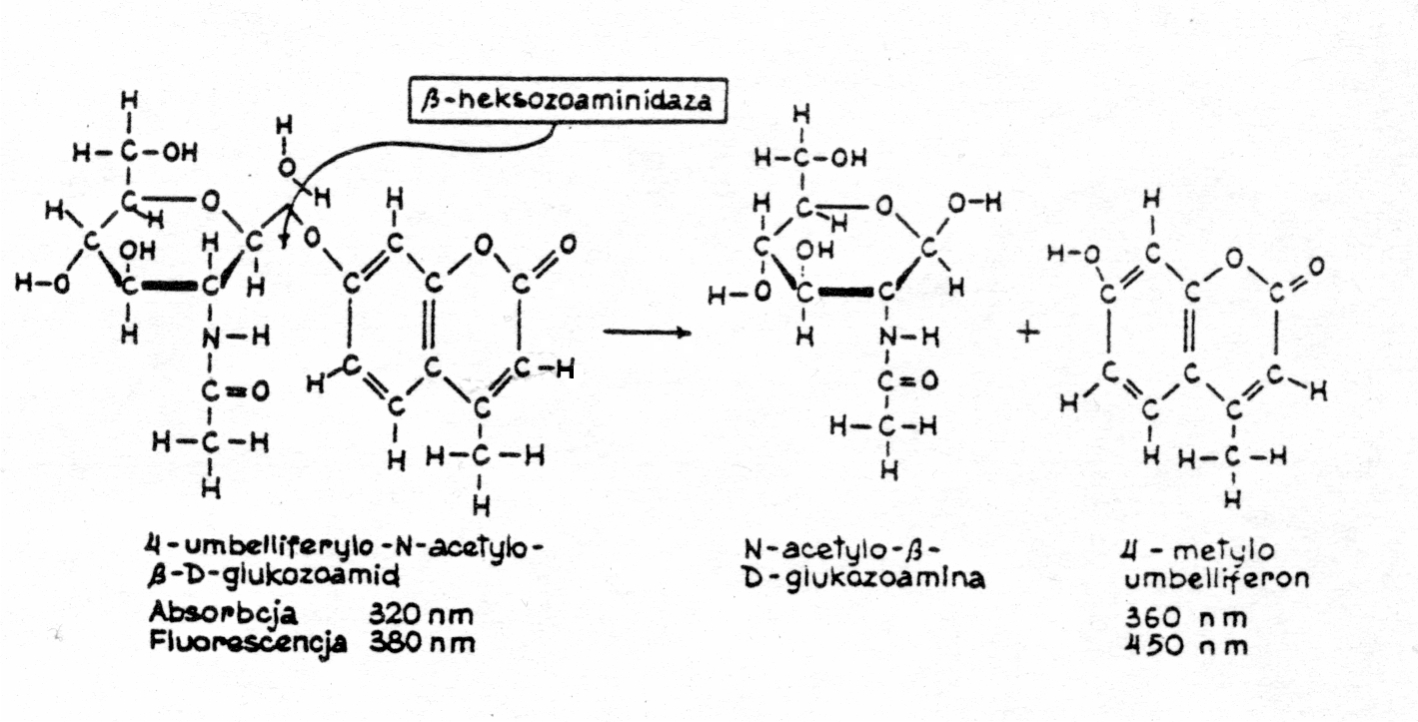 Ryc.1 Hydroliza 4-umbelliferylo-N-acetylo-β-glukozoamidu przez N-acetylo-β–heksozoaminidazęZagadnienia do przygotowaniaDefinicja i znaczenie biologiczne izoenzymówBudowa N-acetylo-β–heksozoaminidazyMetody wykrywania i oznaczania izoenzymów N-acetylo-β–heksozoaminidazyMateriał i odczynnikitkanka (nerka, wątroba)bufor elektrodowy ( 50mM bufor fosforanowy o pH 6,0 );bufor fosforanowo-cytrynianowy wg Mc Ilvaine o pH 2,5;bufor fosforanowo-cytrynianowy wg Mc Ilvaine o pH 5,0;bufor fosforanowo-cytrynianowy wg Mc Ilvaine o pH 5,5;substrat I (0,02% roztwór 4-metylo-umbelliferylo-N-acetylo--glukozaminidu w buforze fosforanowo-cytrynianowym wg Mc Ilvaine o pH 4,0 );30% metanol;substrat II (p-nitrofenylo-2-acetamido-2-deoksy-β-D-glukopiranozyd  w buforze fosforanowo-cytrynianowym wg Mc Ilvaine o pH 4,7;bufor fosforanowo-cytrynianowy wg Mc Ilvaine o pH 4,7;200 mM bufor boranowy o pH 9,8.Cel ćwiczenia  Rozdział izoenzymów N-acetylo--heksozoaminidazy A i B na octanie celulozy.Wykazanie wpływu podwyższonej temperatury i obniżenia pH na stabilność izoenzymów N-acetylo--heksozoaminidazy A i B.Wykonanie1. Przygotowanie homogenatów tkankowych do rozdziału elektroforetycznego1.1 Przygotowanie homogenatów w buforze fosforanowo-cytrynianowym o pH 5,5:Odważyć 500 mg tkanki, np. (nerki lub wątroby)Dodać 4,5 ml buforu fosforanowo-cytrynianowego wg Mc Ilvaine o pH 5,5. Tkankę zhomogenizować homogenizatorem nożowym przez 2 minuty. Homogenat odwirować przy 10.000 x g w ciągu 20 minut (12.000 obrotów/minutę, wirówka MPW 365) Płyn nadosadowy zachować do rozdziału elektroforetycznego.1.2 Przygotowanie homogenatów w buforze fosforanowo-cytrynianowym o pH 5,0:Odważyć 500 mg tkanki np. (nerki lub wątrobyDodać 4,5 ml buforu fosforanowo-cytrynianowego wg Mc Ilvaine o pH 5,0. Tkankę zhomogenizować homogenizatorem nożowym przez 2 minuty.Homogenat odwirować przy 10.000 x g przez 20 minut (12.000 obrotów/minutę, wirówka MPW 365 )Płyn nadosadowy preinkubować w łaźni o temperaturze 60oC przez 20 minut.1.3 Przygotowanie homogenatów w buforze fosforanowo-cytrynianowym o pH 2,5:Odważyć 500 mg tkanki np. (nerki lub wątroby)Dodać 4,5 ml buforu fosforanowo-cytrynianowego wg Mc Ilvaine o pH 2,5.Tkankę zhomogenizować homogenizatorem nożowym przez 2 minuty.Homogenat odwirować przy 10.000 x g przez 20 minut (12.000 obrotów/minutę, wirówka MPW  365) Płyn nadosadowy preinkubować w łaźni o temperaturze 37oC przez 5 minut.2.Przygotowanie pasków z octanu celulozyPrzygotować trzy paski z octanu celulozy o wymiarach 120x25 mm Narysować zwykłym ołówkiem linię startu w odległości 4 cm od krótkiego boku Zaznaczyć (+) koniec anodowy i (-) koniec katodowy. Paski wymoczone przez dobę w 30% metanolu, wypłukać dwa razy wodą destylowaną i umieścić w 50 mM buforze fosforanowym o pH 6,0 na 15-30 minut. Przed umieszczeniem paska w aparacie do elektroforezy należy usunąć nadmiar buforu bibułą filtracyjną3. Rozdział elektroforetycznyRozdział przeprowadzić w aparacie do elektroforezy poziomej (Ryc. 2).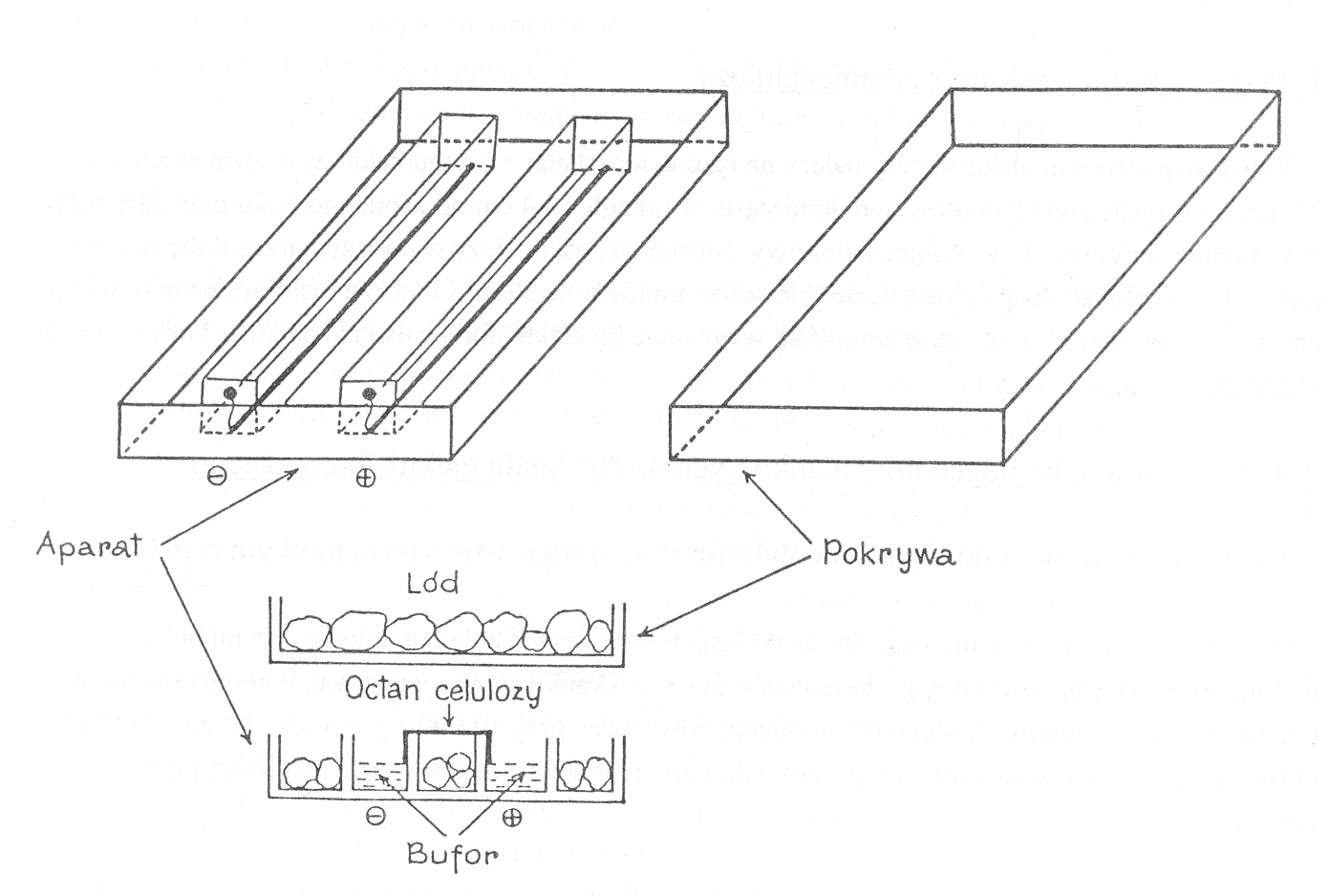 Ryc.2. Schemat aparatu do elektroforezy białek na octanie celulozy	Po starannym umyciu aparatu napełnić kawałkami lodu dolną część.Napełnić 50 mM buforem fosforanowym o pH 6.0 komory elektrodowe dolnej części aparatu.Zawiesić 3 paski z octanu celulozy tak, aby oba brzegi każdego paska były umieszczone w komorach wypełnionych 50 mM buforem fosforanowym o pH 6,0.Przeprowadzić preelektroforezę od katoty (-) do anody (+) przy natężeniu prądu 20 mA napięcie 200V przez ok. 5 minut. Nanieść przygotowane homogenaty w buforach o pH 5,5; 5,0 i 2,5 każdy na oddzielny pasek octanu celulozy przy pomocy pipety w ilości 10 l w miejscu uprzednio narysowanej linii startowej. Właściwą elektroforezę prowadzić przez 2,5 godziny przy napięciu 200V i natężeniu prądu 20 mA.Po zakończonej elektroforezie należy wyłączyć zasilacz aparatu do elektroforezy, a z paskami z octanu celulozy zawierającymi elektroforogramy należy postąpić jak opisano poniżej.Z aparatu do elektroforezy wodę z roztopionego lodu i bufor fosforanowy należy wylać do zlewu, a aparat starannie umyć.4. Wykrywanie izoenzymów4.1. Sporządzenie substratu I:Substrat I przygotować bezpośrednio przed użyciem2 mg 4-metylo-umbeliferylo-N-acetylo--glukozoaminidazu (substrat I) rozpuścić w 10 ml buforu fosforanowo-cytrynianowego wg Mv Ilvaine o pH 4,0.4.2.Przeprowadzenie reakcji barwnej N-acetylo--heksozoaminidazy na elektroforogramach:Na płytce szklanej (ryc. 3.) umieścić paski z bibuły filtracyjnej Whatman 1 Nasączyć je przygotowanym bezpośrednio przed użyciem roztworem substratu I (4-metylo-umbeliferylo-N-acetylo--glukozaminidazu w buforze fosforanowo-cytrynianowym wg Mc Ilvaine o pH 4,0). Paski octanu celulozy z materiałem badanym po elektroforezie ułożyć na paskach bibuły nasączonych substratem Przykryć drugą płytą szklaną, zawinąć w wilgotną ligninę i folię (Ryc. 3.)Umieścić w cieplarce o temperaturze 37oC na ok. 30 minut.Wyniki odczytać umieszczając płytkę szklaną z elektroforogramami pod lampą ultrafioletową.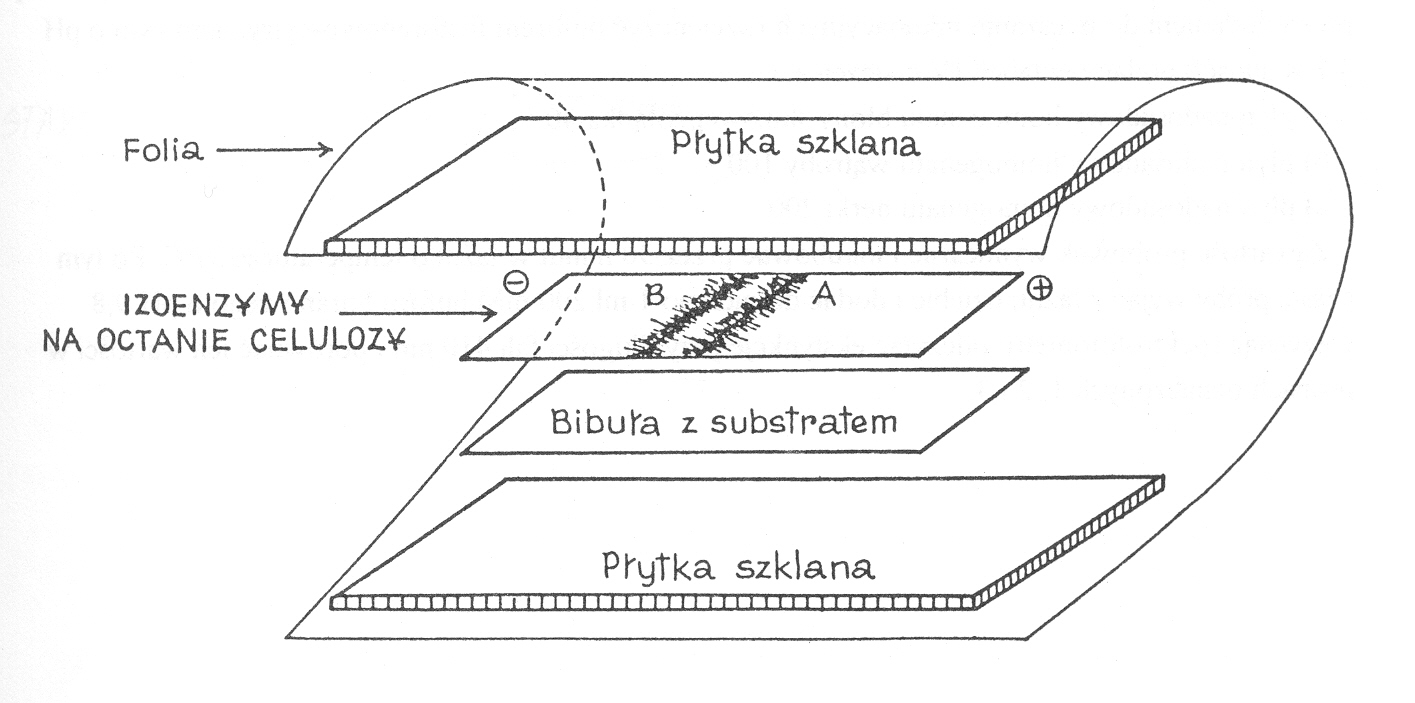 Ryc.3 Sposób uwidaczniania izoenzymów N-acetylo--heksozoaminidazy A i B po elektroforezie na paskach octanu celulozy.5. Przechowywanie pasków z octanu celulozyPo odczytaniu wyników, paski z octanu celulozy przemyć dwukrotnie wodą destylowaną Umieścić w naczyniu wypełnionym 30% metanolem.6. Oznaczanie aktywności N-acetylo--heksozoaminidazyDo 4 probówek oznaczonych 0, 1, 2, 3, odmierzyć po 150 l substratu II (p-nitrofenylo-2-acetamido-2deoksy--D-glukopiranozydu w buforze fosforanowo-cytrynianowym wg Mc Ilvaine o pH 4,7).Do probówki oznaczonej 0 dodać 50 l wody redestylowanej Do probówki oznaczonej 1 dodać 50 l wyciągu enzymatycznego sporządzonego wg przepisu w punkcie 1.1Do probówki oznaczonej 2 dodać 50 l wyciągu enzymatycznego sporządzonego wg przepisu w punkcie 1.2 Do probówki oznaczonej 3 dodać 50 l wyciągu enzymatycznego sporządzonego wg przepisu w punkcie 1.3 Wyciąg enzymatyczny należy przed dodaniem do mieszanin inkubacyjnych odpowiednio rozcieńczyć buforem fosforanowo-cytrynianowym o pH 4,7  wyciąg z wątroby 100xwyciąg z nerki 200xDo wszystkich probówek dodać 200 l buforu fosforanowo-cytrynianowego o pH 4,7 Zawartość probówek wymieszać i inkubować przez 30 minut w łaźni wodnej o temperaturze 37oC.Po tym czasie próby wyjąć z łaźni i oziębić. Dodać do każdej probówki po 1000 l 200 mM buforu boranowego o pH 9,8. Ekstynkcje uwolnionego p-nitrofenolu zmierzyć spektrofotometrycznie wobec próby 0 przy długości fali 410 nmWpisać wartości ekstynkcji do zeszytu w tabeli I Tabela 1.PiśmiennictwoOstrowska L., Zwierz K., Koniusz Z., Gindzieński A., (1993): Rola, właściwości i znaczenie kliniczne N-acetylo--heksozoaminidazy. Postępy Higieny i Medycyny Doświadczalnej, t. 47, nr 1, s. 67-79.Zwierz K. (red), (1994): Ćwiczenia z Biochemii dla studentów Wydziału Farmaceutycznego Wydawnictwo Uczelniane Akademia Medyczna BiałystokZwierz K., Juszkiewicz J., Arciuch L., Gindzieński A., (1992):N-acetylo--heksozoaminidaza-enzym chorób Tay- Sachsa i Sandhoffa., Postępy Biochemii, t.38, nr 3, s. 127-132.Nr próbyRodzaj PróbyWartość E410Liczba i jakość prążków po elektroforezie na octanie celulozy1Płyn nadosadowy w buforze fosforanowo-cytrynianowymo pH 5,52Płyn nadosadowy w buforze fosforanowo-cytrynianowymo pH 5,0 po inkubacji w 60oC przez 30 minut3Płyn nadosadowy w buforze fosforanowo-cytrynianowymo pH 2,5 po inkubacji w 37oC przez 25 minut